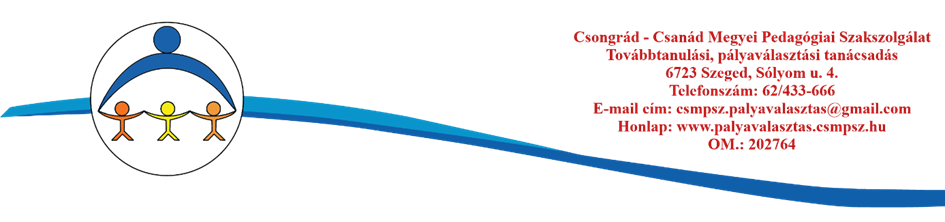 JELENTKEZÉS EGYÉNI PÁV TANÁCSADÁSRA______________________________________    (gyermek neve)__________osztályos tanuló jelentkezem egyéni pályaválasztási tanácsadásra.Makó, ____________________________________________			tanuló aláírása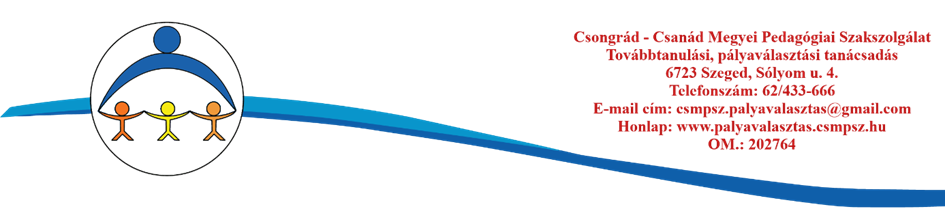 JELENTKEZÉS EGYÉNI PÁV TANÁCSADÁSRA____________________________________(gyermek neve)___________osztályos tanuló jelentkezem egyéni pályaválasztási tanácsadásra.Makó, ____________________________________________							tanuló aláírása